第8回宮城県小学生ハンドボール交流戦申込書兼選手名簿チーム名　　　　　　　　　　　　　　　　　　　　　　　　　　　　　チームの母体となっている校名　　　　　　　　　　　　　　　　　　　代表者名　　　　　　　　　　　　　　懇親会参加　　　　　　人　　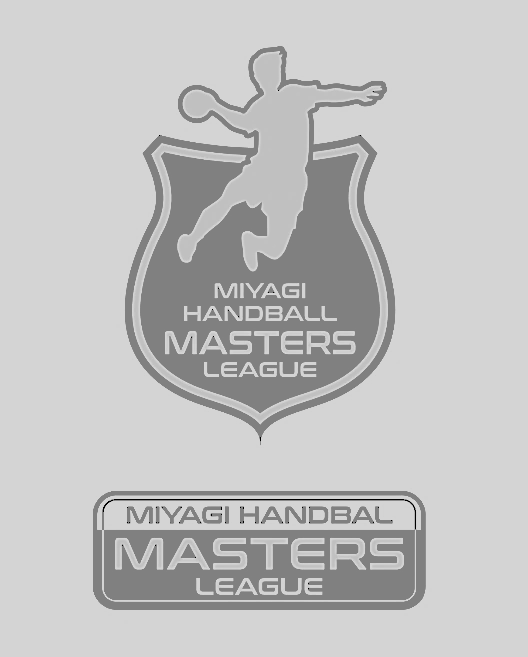 携帯　　　　－　　　　－　　　　　　E-mail 　　　　　　　　　　　　　　　　　　　　＊用紙が足りない場合はコピーしてお使い下さい。No.氏　　　　名学　校　名学　年１２３４５６７８９１０１１１２１３１４１５